The Mixed ResponseBarry G. Johnson, Sr. / GeneralDiscovering the Church / Responses to Jesus; Judaizers; Joy; Paul’s first missionary journey; Gentiles / Acts 13:44–52Paul and Barnabas move unto the Gentiles after Jews consider themselves unworthy of an inheritance to eternal life.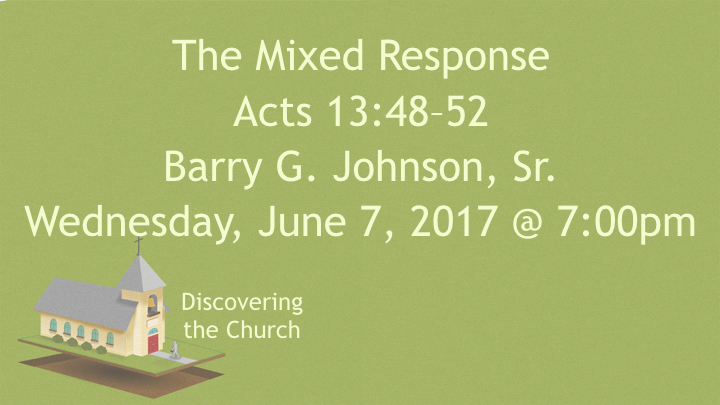 The Whole cityActs 13:44 ESV44 The next Sabbath almost the whole city gathered to hear the word of the Lord.Who gathered to hear the Word of the Lord?  Filled with JealousyActs 13:45 ESV45 But when the Jews saw the crowds, they were filled with jealousy and began to contradict what was spoken by Paul, reviling him.Who was filled with jealousy and contradicted what Paul had spoken?  Ref. Acts 21:21To the Jew firstActs 13:46 ESV46 And Paul and Barnabas spoke out boldly, saying, “It was necessary that the word of God be spoken first to you. Since you thrust it aside and judge yourselves unworthy of eternal life, behold, we are turning to the Gentiles.Who was it necessary to preach the Word of the Lord to first?  Ref. 1 Cor. 1:23This Little Light of MineActs 13:47 ESV47 For so the Lord has commanded us, saying, “ ‘I have made you a light for the Gentiles, that you may bring salvation to the ends of the earth.’ ”Who was Paul made a light unto?                                                                                                                       Ref. Rom. 3:29; 9:24Appointed to Eternal LifeActs 13:48 ESV48 And when the Gentiles heard this, they began rejoicing and glorifying the word of the Lord, and as many as were appointed to eternal life believed.What did the Gentiles do when they heard the news about Paul being a light unto them?                                                                                                                       Ref. Rom. 15:9-12EvangelismActs 13:49 ESV49 And the word of the Lord was spreading throughout the whole region.What did the word of the Lord do after Paul and Barnabas turned unto the Gentiles?  A Zeal for GodActs 13:50 ESV50 But the Jews incited the devout women of high standing and the leading men of the city, stirred up persecution against Paul and Barnabas, and drove them out of their district.Who did the Jews stir up against Paul and Barnabas?  Ref. Rom. 10:2; 1 Cor. 1:26-29Shaking the DustActs 13:51 ESV51 But they shook off the dust from their feet against them and went to Iconium.What was Paul and Barnabas response to the persecution? Ref. Mt. 10:14Joy in the SpiritActs 13:52 ESV52 And the disciples were filled with joy and with the Holy Spirit.What were the Disciples filled with?  Ref. Lk. 6:22-23; 1 TH. 1:6Address to the Gentiles (Acts 13:44–52)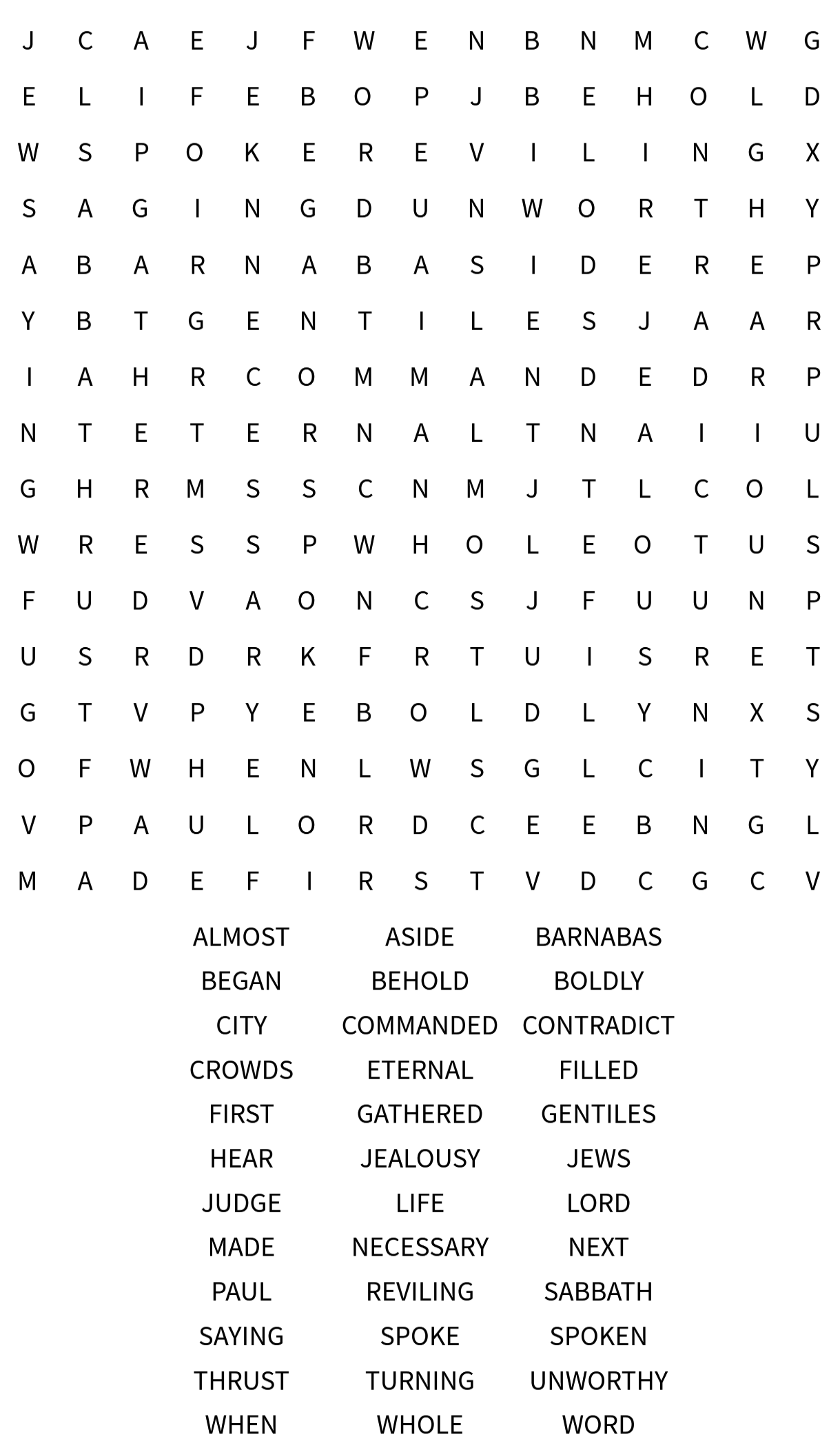 